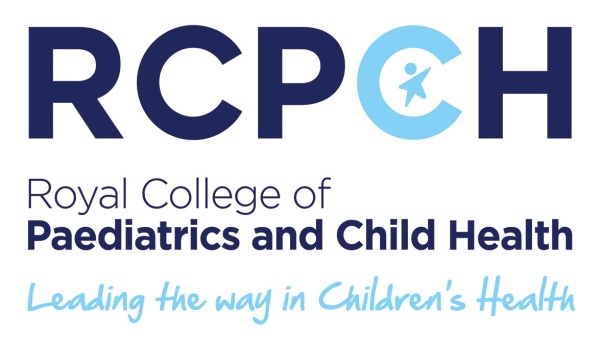 Trainee ReviewTrainee Name: 	Whole time or Part-Time: Date of Review:        Scheduled CCT date: Training Centre/rotation:Respiratory Educational Supervisor:Clinical areas covered in last 12 months:  Has the trainee made adequate progress in demonstration of knowledge base? (Target 4 presentations or 2 presentations + HERMES)Has the trainee made adequate progress in gaining clinical competencies?Comments:Is the ePortfolio/Excel sheet maintained and showing adequate assessments and reflective notes?Has the trainee had a Multisource feedback in last 12 months?Comments on MSF (any strengths weaknesses identified?)Has the trainee taken the START assessment?            YES/NOComments:Are there any concerns about the training opportunities available? Specifically: how has the pandemic impacted training?Comments:Please comment on Academic progress (teaching and research activities)Comments:Any other information/achievementsAre there any concerns about the trainee’s progress towards satisfactory completion of subspecialty training in Paediatric Respiratory Medicine by the scheduled CCT date?What are the plans for the next year?Comments:CSAC reviewers:	Signature	Name1		2		Current Capability Progress1= Ready for consultant practice/achieved capability2= Making good progress in module/some capabilities demonstrated3= Early experience only0= No significant experience as yetCurrent Capability Progress1= Ready for consultant practice/achieved capability2= Making good progress in module/some capabilities demonstrated3= Early experience only0= No significant experience as yetCurrent Capability Progress1= Ready for consultant practice/achieved capability2= Making good progress in module/some capabilities demonstrated3= Early experience only0= No significant experience as yetKey capabilitiesDegree of progressSupervisor/CSAC CommentsThe diagnosis of asthma and other wheezing disordersCough, acute and recurrent respiratory infectionsCystic FibrosisRespiratory allergy, complex infection, TuberculosisSleep breathing disorders and ventilatory supportChronic and rare lung disorders (CLD, child, congenital disorders)Respiratory opinions and managing workloadSpecialist investigations: bronchoscopy, respiratory function, imaging